ФЕДЕРАЛЬНАЯ СЛУЖБА БЕЗОПАСНОСТИ РОССИЙСКОЙ ФЕДЕРАЦИИ (ФСБ России)Региональное управление по Тюменской областиПросим Вас оказать содействие в распространении информации, в образовательных учреждениях Тюменской области, для учеников выпускных классов общеобразовательных школ, а также студентов последних курсов средне - специальных учебных заведений о порядке поступления в институты ФСБ России пограничного профиля в 2017 году.Приложение: 1. Информация о порядке поступления в институты ФСБ России пограничного профиля в 2017 году, 2 листа;Адреса институтов и специальности, по которым осуществляется подготовка (потоки с высшим и средним профессиональным образованием), 6 листов;Информация о сдаче экзаменов и нормативов по физической подготовке, 2 листа.С уважением,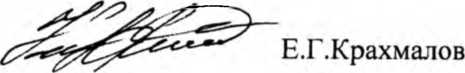 Заместитель начальника УправленияПриложение № 2ПОТОКИ ПОДГОТОВКИ С ВЫСШИМ ПРОФЕССИОНАЛЬНЫМ ОБРАЗОВАНИЕМГОЛИЦЫНСКИЙ ПОГРАНИЧНЫЙ ИНСТИТУТ ФСБ РОССИИОсуществляет подготовку:По специальности - психология служебной деятельности. Квалификация - специалист Специализация - психологическое обеспечение служебной деятельности в экстремальных условиях. На базе среднего (полного) общего образования. Срок обучения - 5 лет (очная).По специальности - психология служебной деятельности. Квалификация - специалист Специализация - морально-психологическое обеспечение служебной деятельности. На базе среднего (полного) общего образования. Срок обучения - 5 лет (очная).По специальности - пограничная деятельность. Квалификация - специалист. Специализации оперативная деятельность пограничных органов, оперативно-служебная деятельность пограничных органов, оперативно-служебная деятельность подразделений пограничного контроля (распределение по специализациям - после окончания 3 курса обучения). На базе среднего (полного) общего образования. Срок обучения - 5 лет (очная).По специальности - пограничная деятельность. Квалификация - специалист. Специализация управление персоналом пограничных органов. На базе среднего (полного) общего образования Срок обучения - 5 лет (очная).	'По специальности - правовое обеспечение национальной безопасности. Квалификация - специалист. Специализация - уголовно-правовая. Направление специальной профессиональной подготовки - оперативная деятельность органов безопасности. Оперативный сотрудник органов безопасности со знанием западного иностранного языка (английский). На базе среднего (полного) общего образования. Срок обучения - 5 лет (очная).АДРЕС ГОЛИЦЫНСКОГО ПОГРАНИЧНОГО ИНСТИТУТА:143043, Россия, Московская область, Одинцовский район, пгт. Голицыно 16, Голицынский ПИ ФСБ России.Проезд: от ст. Москва - Белорусская электропоездом до ст. Голицыно.Телефоны ОК: (8-495) 598-18-29.КАЛИНИНГРАДСКИЙ ПОГРАНИЧНЫЙ ИНСТИТУТ ФСБ РОССИИОсуществляет подготовку:По специальности - пограничная деятельность. Квалификация - специалист. Специализацииоперативная деятельность пограничных органов, оперативно-служебная деятельность пограничных органов, оперативно-служебная деятельность подразделений пограничного контроля (распределение по специализациям - после окончания 3 курса обучения). На базе среднего (полного) общего образования. Срок обучения — 5 лет (очная).По специальности - специальные радиотехнические системы. Квалификация - специалист.пециализации - радиотехнические системы и комплексы специального назначения, радиотехнические системы и комплексы охранного мониторинга, информационно-управляющие комплексы радиотехнических систем специального назначения, радиотехнические системы и комплексы сбора и обработки информации (распределение по специализациям - послеокончания 3 курса обучения). На базе среднего (полного) общего образования. Срок обучения - 5 лет (очная).По специальности - правовое обеспечение национальной безопасности. Квалификация - специалист. Специализация - уголовно-правовая. Направление специальной профессиональной подготовки - оперативная деятельность органов безопасности. Оперативный сотрудник органов безопасности со знанием западного иностранного языка (польский, финский, шведский, литовский, латышский). На базе среднего (полного) общего образования. Срок обучения - 5 лет (очная).	’236034, Россия, г. Калининград, ул. подполковника Емельянова, д. 244, Калининградский ПИ ФСБ России.Проезд: железнодорожным транспортом до ж/д станции Калининград (ж/д вокзал Южный, обязательно наличие заграничного транспорта);	’авиационным транспортом от аэропорта Храброво (Калининград) автобусом любого маршрута до остановки «Южный вокзал», а затем проезд автобусами № 44 и 101, маршрутным такси № 64 до остановки пос. Борисово (Пограничный институт).Телефоны приемной комиссии: код 8-(4012) 57-97-51, 57-97-16, 57-97-08КУРГАНСКИЙ ПОГРАНИЧНЫЙ ИНСТИТУТ ФСБ РОССИИОсуществляет подготовку:По специальности - пограничная деятельность. Квалификация - специалист. Специализации оперативная деятельность пограничных органов, оперативно-служебная деятельность пограничных органов, оперативно-служебная деятельность подразделений пограничного контроля (распределение по специализациям - после окончания 3 курса обучения). На базе среднего (полного) общего образования. Срок обучения - 5 лет (очная).АДРЕС КУРГАНСКОГО ПОГРАНИЧНОГО ИНСТИТУТА:640016, Россия, г. Курган 16, п. Увал, Курганский ПИ ФСБ России.Проезд: от ж.д. вокзала автобусом № 6 до остановки «Военный институт».Телефоны приемной комиссии: код (8-3522) 49-81-18, 49-81-24, 49-81-07, 54-86-51МОСКОВСКИЙ ПОГРАНИЧНЫЙ ИНСТИТУТ ФСБ РОССИИОсуществляет подготовку:По специальности - пограничная деятельность. Квалификация - специалист. Специализацияоперативно-боевая деятельность подразделений специального назначения пограничныхорганов. На базе среднего (полного) общего образования. Срок обучения - 5 лет (очная).По специальности - пограничная деятельность. Квалификация - специалист. Специализацииоперативная деятельность пограничных органов, оперативно-служебная деятельностьподразделений пограничного контроля (распределение по специализациям - после окончания 3курса обучения). На базе среднего (полного) общего образования. Срок обучения - 5 лет (очная).По специальности - правовое обеспечение национальной безопасности. Квалификация -специалист. Специализация - уголовно-правовая. Направление специальной профессиональнойподготовки - оперативная деятельность органов безопасности. Оперативный сотрудник органовбезопасности со знанием восточного иностранного языка (дари, персидский, турецкий,армянский, азербайджанский). На базе среднего (полного) общего образования. Срок обучения - 5 лет (очная).АДРЕС МОСКОВСКОГО ПОГРАНИЧНОГО ИНСТИТУТ129328, Россия, г. Москва, ул. Осташковская д. 15 Московский ПИ ФСБ России.Проезд: от ст. метро «Медведково», далее автобусами № 93, 601 до остановки «Экспериментальный завод ». Телефоны приемной комиссии: код (8-495)184-96-38, 184-96-39.Осуществляет подготовку:По специальности - судовождение. Квалификация - специалист. Специализация - береговая охрана. На базе среднего (полного) общего образования. Срок обучения - 5 лет (очная). Код потока - 19000. Начало занятий - 01.08.2015 г.По специальности — пограничная деятельность. Квалификация — специалист. Специализацияоперативно-служебная деятельность пограничных органов по защите экономических и иных законных интересов на морских направлениях. На базе среднего (полного) общего образования. Срок обучения - 5 лет (очная).АДРЕС ИНСТИТУТА БЕРЕГОВОЙ ОХРАНЫ ФСБ РОССИИ;Краснодарский край, город-курорт Анапа, улица Трудящихся, д. 2 «В».Проезд: от ж/д станции Анапа маршрутным такси № 100 до остановки «ул. Трудящихся - ул. Ивана Голубца». От ж/д станции Тоннельная рейсовым автобусом или маршрутным такси «Тоннельная-Анапа» до автовокзала, от автовокзала Анапа маршрутным такси № 7, 100, 111, 24, 9, 2 до остановки «ул. Трудящихся - ул. Ивана Голубца».Телефоны приемной комиссии: код (8-86133) 2-29-59.ПОТОКИ ПОДГОТОВКИ СО СРЕДНИМ ПРОФЕССИОНАЛЬНЫМ ОБРАЗОВАНИЕММОСКОВСКИЙ ПОГРАНИЧНЫЙ ИНСТИТУТ ФСБ РОССИИПо специальности - правоохранительная деятельность. Квалификация - юрист. Направление специальной профессиональной подготовки - пограничный контроль с минимально необходимой языковой подготовкой профессиональной направленности (английский язык). На базе среднего (полного) общего образования. Срок обучения - 3 года (очная).АДРЕС МОСКОВСКОГО ПОГРАНИЧНОГО ИНСТИТУТА;129328, Россия, г. Москва, ул. Осташковская д. 15 Московский ПИ ФСБ России.Проезд: от ст. метро «Медведково», далее автобусами № 93, 601 до остановки «Экспериментальный завод ». Телефоны приемной комиссии: код (8-495)184-96-38, 184-96-39.ФИЛИАЛ МОСКОВСКОГО ПОГРАНИЧНОГО ИНСТИТУТА ФСБ РОССИИ(г. Оболенск)Осуществляет подготовку:По специальности - правоохранительная деятельность. Квалификация - юрист. Направление специальной профессиональной подготовки - пограничный контроль. На базе среднего (полного) общего образования. Срок обучения - 3 года (очная).АДРЕС ФИЛИАЛА МОСКОВСКОГО ПОГРАНИЧНОГО ИНСТИТУТА:355024, Ставропольский край, Шпаковский район, лес «Татарский», военный городок № 122, в/ч 2597.Телефоны ОК: код 8-(8652) 224-398, 224-403, 224-488.По специальности - правоохранительная деятельность. Квалификация - юрист. Направление специальной профессиональной подготовки - пограничный контроль с минимально необходимой языковой подготовкой профессиональной направленности (английский язык). На базе среднего (полного) общего образования. Срок обучения - 3 года (очная).АДРЕС ГОЛИНЫНСКОГО ПОГРАНИЧНОГО ИНСТИТУТА;143043, Россия, Московская область, Одинцовский район, пгт. Голицыно 16, Голицынский ПИ ФСБ России.Проезд: от ст. Москва - Белорусская электропоездом до ст. Голицыно.Телефоны ОК: (8-495) 598-18-29.ФИЛИАЛ ГОЛИЦЫНСКОГО ПОГРАНИЧНОГО ИНСТИТУТА ФСБ РОССИИ(г. Ставрополь)Осуществляет подготовку:По специальности - правоохранительная деятельность. Квалификация - юрист. Направление специальной профессиональной подготовки - разведывательно-поисковая деятельность. На базе среднего (полного) общего образования. Срок обучения - 3 года (очная). Код потока - 12060. Начало занятий - 01.08.2015 г.По специальности - многоканальные телекоммуникационные системы. Квалификация - техник. Направление специальной профессиональной подготовки — связь в пограничных органах. На базе среднего (полного) общего образования. Срок обучения - 3 года (очная).АДРЕС ФИЛИАЛА ГОЛИЦЫНСКОГО ПОГРАНИЧНОГО ИНСТИТУТА:355024, Ставропольский край, Шпаковский район, лес «Татарский», военный городок № 122 в/ч 2597.Телефоны ОК: код 8-(8652) 224-398, 224-403, 224-488.КАЛИНИНГРАДСКИЙ ПОГРАНИЧНЫЙ ИНСТИТУТ ФСБ РОССИИОсуществляет подготовку:По специальности - правоохранительная деятельность. Квалификация - юрист. Направление специальной профессиональной подготовки - пограничный контроль. На базе среднего (полного) общего образования. Срок обучения - 3 года (очная).По специальности - правоохранительная деятельность. Квалификация - юрист. Направление специальной профессиональной подготовки - разведывательно-поисковая деятельность. На базе среднего (полного) общего образования. Срок обучения - 3 года (очная).По специальности - техническое обслуживание и ремонт радиоэлектронной техники.Квалификация - техник. Направление специальной профессиональной подготовки - эксплуатация технических средств охраны границы. На базе среднего (полного) общего образования. Срок обучения - 3 года (очная).По специальности — компьютерные сети. Квалификация — техник. Направление специальной профессиональной подготовки - эксплуатация технических средств пограничного контроля. На базе среднего (полного) общего образования. Срок обучения - 3 года (очная).236034, Россия, г. Калининград, ул. подполковника Емельянова, д. 244, Калининградский ПИ ФСБ России.Проезд: железнодорожным транспортом до ж/д станции Калининград (ж/д вокзал Южный, обязательно наличие заграничного транспорта);авиационным транспортом от аэропорта Храброво (Калининград) автобусом любого маршрута до остановки «Южный вокзал», а затем проезд автобусами № 44 и 101, маршрутным такси № 64 до остановки пос. Борисово (Пограничный институт).Телефоны приемной комиссии: код 8-(4012) 57-97-51, 57-97-16, 57-97-08.КУРГАНСКИЙ ПОГРАНИЧНЫЙ ИНСТИТУТ ФСБ РОССИИОсуществляет подготовку:По специальности - правоохранительная деятельность. Квалификация - юрист. Направление специальной профессиональной подготовки - пограничный контроль. На базе среднего (полного) общего образования. Срок обучения - 3 года (очная).По специальности - правоохранительная деятельность. Квалификация - юрист. Направление специальной профессиональной подготовки - разведывательно-поисковая деятельность. На базе среднего (полного) общего образования. Срок обучения - 3 года (очная).Адрес  КУРГАНСКОГО ПОГРАНИЧНОГО ИНСТИТУТА:640016, Россия, г. Курган 16, п. Увал, Курганский ПИ ФСБ России.Проезд: от ж.д. вокзала автобусом № 6 до остановки «Военный институт».Телефоны приемной комиссии: код (8-3522) 49-81-18, 49-81-24, 49-81-07, 54-86-51.ИНСТИТУТ БЕРЕГОВОЙ ОХРАНЫ ФСБ РОССИИОсуществляет подготовку:По специальности - судовождение. Квалификация - техник-судоводитель. Направление специальной профессиональной подготовки - кораблевождение и электронавигационные приборы кораблей береговой охраны. На базе среднего (полного) общего образования. Срок обучения - 3 года (очная).По специальности - автоматические системы управления. Квалификация - техник. Направление специальной профессиональной подготовки - артиллерийское вооружение кораблей береговой охраны. На базе среднего (полного) общего образования. Срок обучения - 3 года (очная).По специальности - информационные системы. Квалификация - техник. Направление специальной профессиональной подготовки - радиолокационные комплексы и системы обработки информации кораблей береговой охраны. На базе среднего (полного) общего образования. Срок обучения - 3 года (очная).По специальности - радиосвязь, радиовещание и телевидение. Квалификация - техник. Направление специальной профессиональной подготовки - комплексы радиосвязи кораблей береговой охраны. На базе среднего (полного) общего образования. Срок обучения - 3 года (очная).По специальности - эксплуатация судовых энергетических установок. Квалификация - техник-судомеханик. Направление специальной профессиональной подготовки - энергетические установки, вспомогательные механизмы и системы кораблей береговой охраны. На базе среднего (полного) общего образования. Срок обучения - 3 года (очная).По специальности - эксплуатация судового электрооборудования и средств автоматики.Квалификация - техник-электромеханик. Направление специальной профессиональной подготовки - электрооборудование, системы автоматики и телемеханики кораблей береговой охраны. На базе среднего (полного) общего образования. Срок обучения - 3 года (очная).По специальности - правоохранительная деятельность. Квалификация - юрист. Направление специальной профессиональной подготовки - природоохранная деятельность в морских пространствах. На базе среднего (полного) общего образования. Срок обучения - 3 года (очная).АДРЕС ИНСТИТУТА БЕРЕГОВОЙ ОХРАНЫ ФСБ РОГГИИ;Краснодарский край, город-курорт Анапа, улица Трудящихся, д. 2 «В»Проезд: от ж/д станции Анапа маршрутным такси № 100 до остановки «ул. Трудящихся - ул. Ивана Голубца». От ж/д станции Тоннельная рейсовым автобусом или маршрутным такси «Тоннельная-Анапа» до автовокзала, от автовокзала Анапа маршрутным такси № 7, 100, 111, 24,9, 2 до остановки «ул. Трудящихся - ул. Ивана Голубца».	’ ’Телефоны приемной комиссии: код (8-86133) 2-29-59.Приложение № 3Информация о сдаче экзаменов и нормативов по физической подготовке.Кандидаты, направляемые в учебные заведения для сдачи вступительных испытаний, должны иметь при себе: предписание, свидетельство о рождении, свидетельство о сдаче единого государственного экзамена (ЕГЭ), паспорт, военный билет или удостоверение гражданина, подлежащего призыву на военную службу, документ об образовании (подлинник), а также спортивную форму одежды и обувь.Сдача вступительных испытаний в ВУЗе осуществляется в июле 2015 года.В качестве вступительных испытаний засчитываются результаты ЕГЭ и дополнительных испытаний профильной направленности.Перечень вступительных испытаний (в форме ЕГЭ), сдаваемых кандидатами на учебу в маеиюне месяце по месту жительства:По программам высшего профессионального образования для специальностей:«правовое обеспечение национальной безопасности», «юриспруденция» - русский язык история;«пограничная деятельность» - русский язык, обществознание;«специальные радиотехнические системы» и «судовождение» - русский язык, физика; «психология служебной деятельности» - русский язык, математика.По программам среднего профессионального образования для специальностей: «правоохранительная деятельность», «многоканальные телекоммуникационные системы», «техническое обслуживание и ремонт радиоэлектронной техники», «компьютерные сети», «судовождение», «автоматические системы управления», «информационные системы», «радиосвязь, радиовещание и телевидение», «эксплуатация судовых энергетический установок», эксплуатация судового электрооборудования и автоматики» - русский язык.Одновременно сообщаем, что лица, ранее окончившие общеобразовательные учреждения (школы, гимназии, лицеи), выпускники образовательных учреждений начального и среднего профессионального образования (профтехучилищ, техникумов, колледжей), подают заявки о сдаче ЕГЭ в общеобразовательные учреждения по месту жительства до 1 марта года поступления с указанием перечня общеобразовательных предметов, по которым планируют сдавать ЕГЭ в текущем году. Сдача ЕГЭ указанной категории кандидатов осуществляется по месту подачи заявки. Срок действия свидетельства о результатах ЕГЭ истекает 31 декабря года, следующего за годом его получения.По прибытию в Институт, в целях более полного определения пригодности, кандидаты, поступающие на специальности высшего и среднего профессионального образования, проходят дополнительные испытания профессиональной направленности повышенной сложности в виде письменных экзаменов:По программам высшего профессионального образования для специальностей: «пограничная деятельность» - история;«правовое обеспечение национальной безопасности», «юриспруденция» -обществознание (кандидаты, поступающие на специальность «правовое обеспечение национальной безопасности» с углублённым изучением иностранного языка, проходят тестирование с целью определения их способностей к изучению иностранных языков); «специальные радиотехнические системы» и «судовождение» - математика; «психология служебной деятельности» - биология.По программам среднего профессионального образования для специальностей: «правоохранительная деятельность» - история России;«многоканальные телекоммуникационные системы», «техническое обслуживание и ремонт радиоэлектронной техники», «компьютерные сети», «судовождение», «автоматические системы управления», «информационные системы», «радиосвязь, радиовещание и телевидение», «эксплуатация судовых энергетический установок», эксплуатация судового электрооборудования и автоматики» - математика.Кандидаты для поступления в институт сдают нормативы по физической подготовке в органе безопасности (РУФСБ России по Тюменской области), осуществляющего отбор кандидатов.Уровень физической подготовленности кандидатов определяется по результатам выполнения всех упражнении и оценивается по двухбалльной системе оценок «зачтено» - «не зачтено».Оценка «зачтено» выставляется кандидату при получении им положительных оценок при сдаче всех нормативов по физической подготовке или при получении оценки «неудовлетворительно» по одному нормативу и оценки не ниже «хорошо» хотя бы по одному из остальных нормативов. В иных случаях кандидату выставляется оценка «не зачтено».Документы, подтверждающие сдачу каждого из нормативов, приобщаются к личному делу кандидата.Кандидаты, получившие оценку «не зачтено» при сдаче нормативов по физической подготовке, к дальнейшим вступительным испытаниям не допускаются.Проверка уровня физической подготовки проводится в ходе выполнения следующих упражнений:подтягивание на перекладине (проводится на гимнастическом городке). Выполняется из виса хватом сверху, каждый раз из неподвижного положения в висе на прямых руках (положение виса фиксируется, пауза 1-2 сек.), без рывков и маховых движений ногами; подбородок выше уровня перекладины;бег на 100 метров (проводится на 100-метровой дорожке стадиона). Выполняется с высокого старта;бег на 3 км (проводится на стадионе). Выполняется с высокого старта.Для выполнения упражнения дается одна попытка. Повторное выполнение упражнения с целью улучшения оценки не допускается.НОРМАТИВЫ ПО ФИЗИЧЕСКОЙ ПОДГОТОВКЕПримечание: все нормативы выполняются в спортивной форме одежды.НаименованиеЕд. изм.Кандидаты из числаКандидаты из числаКандидаты из числаКандидаты из числаКандидаты из числаКандидаты из числаНаименованиеЕд. изм.мужчинмужчинмужчинженщинженщинженщинНаименованиеЕд. изм.от л.хор.удовл.отл.хор.удовл.Бег на 100 м или челночный бег 10x10 мсек.13,614,214,816,016,617,4Бег на 100 м или челночный бег 10x10 мсек.27,028,029,029,630,632,0Бег на 3 кммин. сек.12.0012.4513.30---Бег на 1 кммин. сек.---4.304.455.10Подтягивание на перекладинекол-во раз1197““Поднимание и опускание туловища из положения лежа на спине, руки за голову, ноги закрепленыкол-во раз в минуту403834